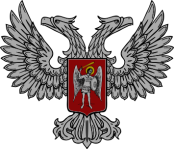 АДМИНИСТРАЦИЯ ГОРОДА ГОРЛОВКА РАСПОРЯЖЕНИЕ   главы администрации24  мая  2018 г.	                                                             № 459-р                                      г. ГорловкаО создании рабочей группы для выявления нарушений «Правил благоустройства, санитарного содержания территорий,обеспечения чистоты и порядка на территории г. Горловка»Во исполнение пункта 6 протокола совещания в Управлении внутренней и внешней политики Администрации Главы Донецкой Народной Республики                   от 26.04.2018 по вопросу санитарного состояния в Республике, письма Государственного комитета по экологической политике и природным ресурсам при Главе Донецкой Народной Республики от 07 мая 2018 года № 08-1652, руководствуясь подпунктом 3.3.6.  пункта 3.3. раздела 3, пунктом 4.1. раздела 4 Положения об администрации города Горловка, утвержденного распоряжением главы администрации от 13 февраля 2015 года № 1-р1. Создать рабочую группу для выявления нарушений «Правил благоустройства, санитарного содержания территорий, обеспечения чистоты и порядка на территории г. Горловка» и утвердить ее состав (прилагается).  2. Координацию работы по выполнению распоряжения возложить на управление жилищно-коммунального хозяйства администрации г. Горловка (Конев) и администрации Центрально-Городского, Калининского, Никитовского районов                  г. Горловка (Кудрякова, Подустов, Джеломанова).3. Контроль за выполнением распоряжения возложить на заместителя главы администрации Горбатова И.Е.Первый заместитель главы администрации                                           П.В. Калиниченко